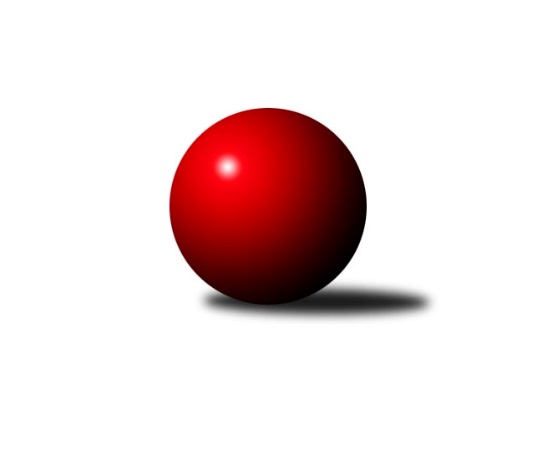 Č.17Ročník 2021/2022	13.6.2024 Krajská soutěž 1.třídy KV 2021/2022Statistika 17. kolaTabulka družstev:		družstvo	záp	výh	rem	proh	skore	sety	průměr	body	plné	dorážka	chyby	1.	TJ Lomnice E	15	13	0	2	134 : 46 	(52.0 : 32.0)	1587	26	1112	475	40.3	2.	TJ Lomnice F	15	11	2	2	119 : 61 	(53.0 : 31.0)	1550	24	1117	433	44.8	3.	Kuželky Aš E	15	11	0	4	132 : 48 	(48.5 : 25.5)	1591	22	1138	452	40.2	4.	Kuželky Aš D	15	8	1	6	105 : 75 	(42.5 : 33.5)	1520	17	1093	427	45.9	5.	So.Útvina B	15	7	1	7	80 : 100 	(36.0 : 36.0)	1512	15	1083	429	50.1	6.	TJ Šabina B	16	6	0	10	87 : 105 	(57.5 : 52.5)	1492	12	1072	420	53.7	7.	Kuželky Ji.Hazlov C	15	6	0	9	75 : 105 	(34.5 : 49.5)	1479	12	1077	402	55.7	8.	Loko Cheb D	15	4	0	11	64 : 116 	(38.5 : 57.5)	1422	8	1034	388	52.8	9.	Kuželky Aš F	15	0	0	15	20 : 160 	(5.5 : 50.5)	1354	0	988	366	70.1Tabulka doma:		družstvo	záp	výh	rem	proh	skore	sety	průměr	body	maximum	minimum	1.	Kuželky Aš E	8	6	0	2	72 : 24 	(16.5 : 5.5)	1632	12	1705	1559	2.	TJ Lomnice E	7	6	0	1	64 : 20 	(31.0 : 19.0)	1511	12	1576	1451	3.	TJ Lomnice F	7	6	0	1	57 : 27 	(28.5 : 19.5)	1522	12	1598	1456	4.	Kuželky Aš D	7	5	1	1	58 : 26 	(21.0 : 15.0)	1507	11	1607	1167	5.	So.Útvina B	7	4	1	2	40 : 44 	(17.0 : 15.0)	1525	9	1560	1457	6.	TJ Šabina B	8	4	0	4	51 : 45 	(32.5 : 25.5)	1470	8	1561	1368	7.	Kuželky Ji.Hazlov C	8	4	0	4	46 : 50 	(20.5 : 31.5)	1512	8	1614	1408	8.	Loko Cheb D	8	2	0	6	34 : 62 	(23.0 : 29.0)	1519	4	1649	1097	9.	Kuželky Aš F	8	0	0	8	8 : 88 	(1.5 : 16.5)	1297	0	1386	1251Tabulka venku:		družstvo	záp	výh	rem	proh	skore	sety	průměr	body	maximum	minimum	1.	TJ Lomnice E	8	7	0	1	70 : 26 	(21.0 : 13.0)	1598	14	1667	1540	2.	TJ Lomnice F	8	5	2	1	62 : 34 	(24.5 : 11.5)	1556	12	1635	1499	3.	Kuželky Aš E	7	5	0	2	60 : 24 	(32.0 : 20.0)	1594	10	1653	1495	4.	Kuželky Aš D	8	3	0	5	47 : 49 	(21.5 : 18.5)	1517	6	1588	1424	5.	So.Útvina B	8	3	0	5	40 : 56 	(19.0 : 21.0)	1509	6	1676	1220	6.	TJ Šabina B	8	2	0	6	36 : 60 	(25.0 : 27.0)	1496	4	1682	1392	7.	Loko Cheb D	7	2	0	5	30 : 54 	(15.5 : 28.5)	1398	4	1490	1298	8.	Kuželky Ji.Hazlov C	7	2	0	5	29 : 55 	(14.0 : 18.0)	1472	4	1579	1373	9.	Kuželky Aš F	7	0	0	7	12 : 72 	(4.0 : 34.0)	1351	0	1409	1234Tabulka podzimní části:		družstvo	záp	výh	rem	proh	skore	sety	průměr	body	doma	venku	1.	TJ Lomnice F	8	7	1	0	69 : 27 	(31.5 : 14.5)	1524	15 	4 	0 	0 	3 	1 	0	2.	TJ Lomnice E	8	7	0	1	72 : 24 	(28.0 : 14.0)	1590	14 	3 	0 	1 	4 	0 	0	3.	Kuželky Aš E	8	6	0	2	68 : 28 	(25.0 : 15.0)	1573	12 	3 	0 	1 	3 	0 	1	4.	So.Útvina B	8	4	1	3	46 : 50 	(18.0 : 16.0)	1479	9 	2 	1 	1 	2 	0 	2	5.	Kuželky Aš D	8	4	0	4	51 : 45 	(21.0 : 15.0)	1510	8 	3 	0 	1 	1 	0 	3	6.	TJ Šabina B	8	3	0	5	45 : 51 	(26.5 : 25.5)	1441	6 	2 	0 	3 	1 	0 	2	7.	Loko Cheb D	8	3	0	5	42 : 54 	(21.0 : 25.0)	1421	6 	2 	0 	2 	1 	0 	3	8.	Kuželky Ji.Hazlov C	8	1	0	7	27 : 69 	(14.5 : 31.5)	1450	2 	0 	0 	4 	1 	0 	3	9.	Kuželky Aš F	8	0	0	8	12 : 84 	(2.5 : 31.5)	1322	0 	0 	0 	3 	0 	0 	5Tabulka jarní části:		družstvo	záp	výh	rem	proh	skore	sety	průměr	body	doma	venku	1.	TJ Lomnice E	7	6	0	1	62 : 22 	(24.0 : 18.0)	1579	12 	3 	0 	0 	3 	0 	1 	2.	Kuželky Aš E	7	5	0	2	64 : 20 	(23.5 : 10.5)	1607	10 	3 	0 	1 	2 	0 	1 	3.	Kuželky Ji.Hazlov C	7	5	0	2	48 : 36 	(20.0 : 18.0)	1546	10 	4 	0 	0 	1 	0 	2 	4.	Kuželky Aš D	7	4	1	2	54 : 30 	(21.5 : 18.5)	1505	9 	2 	1 	0 	2 	0 	2 	5.	TJ Lomnice F	7	4	1	2	50 : 34 	(21.5 : 16.5)	1574	9 	2 	0 	1 	2 	1 	1 	6.	TJ Šabina B	8	3	0	5	42 : 54 	(31.0 : 27.0)	1492	6 	2 	0 	1 	1 	0 	4 	7.	So.Útvina B	7	3	0	4	34 : 50 	(18.0 : 20.0)	1509	6 	2 	0 	1 	1 	0 	3 	8.	Loko Cheb D	7	1	0	6	22 : 62 	(17.5 : 32.5)	1429	2 	0 	0 	4 	1 	0 	2 	9.	Kuželky Aš F	7	0	0	7	8 : 76 	(3.0 : 19.0)	1375	0 	0 	0 	5 	0 	0 	2 Zisk bodů pro družstvo:		jméno hráče	družstvo	body	zápasy	v %	dílčí body	sety	v %	1.	Stanislav Květoň 	TJ Šabina B 	28	/	15	(93%)		/		(%)	2.	František Mazák st.	Kuželky Aš E 	24	/	14	(86%)		/		(%)	3.	Radovan Duhai 	Kuželky Aš E 	24	/	15	(80%)		/		(%)	4.	Iva Knesplová Koubková 	TJ Lomnice E 	20	/	15	(67%)		/		(%)	5.	Jiří Kubínek 	So.Útvina B 	18	/	10	(90%)		/		(%)	6.	František Mazák ml.	Kuželky Aš E 	18	/	11	(82%)		/		(%)	7.	Marie Hertelová 	Kuželky Aš D 	18	/	12	(75%)		/		(%)	8.	Adolf Klepáček 	Loko Cheb D  	18	/	13	(69%)		/		(%)	9.	Rudolf Schimmer 	TJ Lomnice F 	18	/	15	(60%)		/		(%)	10.	Václav Buďka 	Kuželky Aš D 	16	/	8	(100%)		/		(%)	11.	František Burian 	TJ Lomnice F 	16	/	10	(80%)		/		(%)	12.	Ludvík Maňák 	TJ Lomnice F 	16	/	11	(73%)		/		(%)	13.	Jan Bartoš 	Kuželky Ji.Hazlov C 	16	/	11	(73%)		/		(%)	14.	Václav Vieweg 	Kuželky Aš F 	16	/	12	(67%)		/		(%)	15.	Petra Prouzová 	TJ Lomnice E 	16	/	13	(62%)		/		(%)	16.	Klára Egererová 	TJ Lomnice E 	14	/	7	(100%)		/		(%)	17.	Silva Trousilová 	TJ Lomnice E 	14	/	12	(58%)		/		(%)	18.	Miloš Peka 	Kuželky Ji.Hazlov C 	14	/	14	(50%)		/		(%)	19.	František Repčík 	Kuželky Aš D 	13	/	11	(59%)		/		(%)	20.	Soňa Šimáčková 	TJ Lomnice E 	12	/	6	(100%)		/		(%)	21.	Patricia Bláhová 	TJ Šabina B 	12	/	13	(46%)		/		(%)	22.	Vladimír Míšanek 	Kuželky Aš E 	12	/	14	(43%)		/		(%)	23.	Jaroslav Palán 	So.Útvina B 	12	/	15	(40%)		/		(%)	24.	Ludmila Harazinová 	Kuželky Ji.Hazlov C 	11	/	13	(42%)		/		(%)	25.	František Mazák nejml.	Kuželky Aš E 	10	/	5	(100%)		/		(%)	26.	Aleš Lenomar 	TJ Šabina B 	10	/	12	(42%)		/		(%)	27.	Jiří Plavec 	Kuželky Aš D 	10	/	12	(42%)		/		(%)	28.	Ladislav Litvák 	TJ Lomnice F 	10	/	13	(38%)		/		(%)	29.	Karel Pejšek 	So.Útvina B 	10	/	14	(36%)		/		(%)	30.	Pavel Feksa 	Loko Cheb D  	8	/	6	(67%)		/		(%)	31.	Daniel Furch 	TJ Lomnice F 	8	/	7	(57%)		/		(%)	32.	Jiří Vácha 	Loko Cheb D  	6	/	3	(100%)		/		(%)	33.	Luboš Kožíšek 	TJ Lomnice E 	6	/	5	(60%)		/		(%)	34.	Anna Davídková 	Kuželky Aš D 	6	/	8	(38%)		/		(%)	35.	Yvona Mašková 	Loko Cheb D  	6	/	9	(33%)		/		(%)	36.	Michaela Pešková 	TJ Šabina B 	6	/	13	(23%)		/		(%)	37.	Michal Hric 	Loko Cheb D  	4	/	2	(100%)		/		(%)	38.	Pavel Sýkora 	So.Útvina B 	4	/	6	(33%)		/		(%)	39.	Milada Viewegová 	Kuželky Aš D 	4	/	7	(29%)		/		(%)	40.	Jiří Čížek 	Loko Cheb D  	4	/	7	(29%)		/		(%)	41.	Roman Bláha 	TJ Šabina B 	2	/	2	(50%)		/		(%)	42.	Jitka Červenková 	So.Útvina B 	2	/	2	(50%)		/		(%)	43.	Karel Drozd 	So.Útvina B 	2	/	2	(50%)		/		(%)	44.	František Krátký 	TJ Lomnice F 	2	/	2	(50%)		/		(%)	45.	Filip Kalina 	So.Útvina B 	2	/	3	(33%)		/		(%)	46.	Pavel Pešek 	TJ Šabina B 	2	/	3	(33%)		/		(%)	47.	Jiří Beneš 	TJ Šabina B 	2	/	4	(25%)		/		(%)	48.	Veronika Fantová 	Kuželky Ji.Hazlov C 	2	/	6	(17%)		/		(%)	49.	Tomáš Tuček 	Kuželky Ji.Hazlov C 	2	/	6	(17%)		/		(%)	50.	Pavel Pokorný 	Loko Cheb D  	2	/	7	(14%)		/		(%)	51.	Františka Pokorná 	Kuželky Aš F 	2	/	7	(14%)		/		(%)	52.	Ivana Grünerová 	Kuželky Aš F 	2	/	13	(8%)		/		(%)	53.	Jaroslav Bendák 	TJ Lomnice F 	1	/	2	(25%)		/		(%)	54.	Martin Michalec 	So.Útvina B 	0	/	1	(0%)		/		(%)	55.	Václav Basl 	TJ Lomnice E 	0	/	1	(0%)		/		(%)	56.	Michal Tuček 	Kuželky Ji.Hazlov C 	0	/	1	(0%)		/		(%)	57.	Marie Kovářová 	Kuželky Aš F 	0	/	2	(0%)		/		(%)	58.	Vlasta Peková 	Kuželky Ji.Hazlov C 	0	/	2	(0%)		/		(%)	59.	Josef Jančula 	Loko Cheb D  	0	/	11	(0%)		/		(%)	60.	Jan Doskočil 	Kuželky Aš F 	0	/	12	(0%)		/		(%)	61.	Libor Grüner 	Kuželky Aš F 	0	/	12	(0%)		/		(%)Průměry na kuželnách:		kuželna	průměr	plné	dorážka	chyby	výkon na hráče	1.	Lokomotiva Cheb, 1-2	1560	1120	439	46.6	(390.0)	2.	Hazlov, 1-4	1517	1090	427	53.9	(379.5)	3.	Sokol Útvina, 1-2	1516	1083	433	49.4	(379.2)	4.	Kuželky Aš, 1-4	1482	1062	420	51.2	(370.7)	5.	Lomnice, 1-4	1473	1063	409	51.0	(368.4)	6.	TJ Šabina, 1-2	1470	1057	412	48.7	(367.6)Nejlepší výkony na kuželnách:Lokomotiva Cheb, 1-2TJ Šabina B	1682	17. kolo	Stanislav Květoň 	TJ Šabina B	487	17. koloSo.Útvina B	1676	4. kolo	Silva Trousilová 	TJ Lomnice E	453	6. koloTJ Lomnice E	1667	6. kolo	Jaroslav Palán 	So.Útvina B	446	4. koloLoko Cheb D 	1649	8. kolo	Adolf Klepáček 	Loko Cheb D 	437	8. koloKuželky Aš E	1648	11. kolo	Petra Prouzová 	TJ Lomnice E	436	6. koloLoko Cheb D 	1606	3. kolo	Michal Hric 	Loko Cheb D 	434	4. koloTJ Lomnice F	1604	15. kolo	Jiří Kubínek 	So.Útvina B	434	4. koloKuželky Ji.Hazlov C	1579	13. kolo	Ludvík Maňák 	TJ Lomnice F	430	15. koloLoko Cheb D 	1578	17. kolo	Adolf Klepáček 	Loko Cheb D 	430	4. koloKuželky Aš D	1570	8. kolo	Karel Pejšek 	So.Útvina B	428	4. koloHazlov, 1-4Kuželky Aš E	1648	7. kolo	František Mazák st.	Kuželky Aš E	450	7. koloKuželky Ji.Hazlov C	1614	7. kolo	Jiří Kubínek 	So.Útvina B	443	17. koloKuželky Ji.Hazlov C	1605	10. kolo	Klára Egererová 	TJ Lomnice E	432	4. koloTJ Lomnice E	1596	4. kolo	Radovan Duhai 	Kuželky Aš E	428	7. koloKuželky Aš D	1588	2. kolo	Adolf Klepáček 	Loko Cheb D 	427	5. koloKuželky Ji.Hazlov C	1550	17. kolo	Ludvík Maňák 	TJ Lomnice F	426	10. koloTJ Lomnice F	1544	10. kolo	Jan Bartoš 	Kuželky Ji.Hazlov C	426	10. koloKuželky Ji.Hazlov C	1542	16. kolo	Marie Hertelová 	Kuželky Aš D	422	2. koloKuželky Ji.Hazlov C	1527	12. kolo	Václav Vieweg 	Kuželky Aš F	416	16. koloSo.Útvina B	1526	17. kolo	František Mazák nejml.	Kuželky Aš E	416	7. koloSokol Útvina, 1-2Kuželky Aš E	1575	5. kolo	Jiří Kubínek 	So.Útvina B	442	9. koloKuželky Aš D	1567	14. kolo	Stanislav Květoň 	TJ Šabina B	440	16. koloSo.Útvina B	1560	10. kolo	Karel Pejšek 	So.Útvina B	435	9. koloSo.Útvina B	1559	9. kolo	Jaroslav Palán 	So.Útvina B	433	7. koloTJ Lomnice E	1550	10. kolo	Iva Knesplová Koubková 	TJ Lomnice E	426	10. koloSo.Útvina B	1542	5. kolo	Vladimír Míšanek 	Kuželky Aš E	423	5. koloSo.Útvina B	1525	7. kolo	Jiří Kubínek 	So.Útvina B	423	5. koloSo.Útvina B	1516	14. kolo	Petra Prouzová 	TJ Lomnice E	421	10. koloSo.Útvina B	1515	16. kolo	František Mazák nejml.	Kuželky Aš E	415	5. koloTJ Šabina B	1511	16. kolo	Jiří Kubínek 	So.Útvina B	413	10. koloKuželky Aš, 1-4Kuželky Aš E	1705	13. kolo	František Mazák st.	Kuželky Aš E	474	13. koloKuželky Aš E	1693	4. kolo	František Mazák ml.	Kuželky Aš E	474	4. koloTJ Lomnice E	1654	8. kolo	František Mazák ml.	Kuželky Aš E	457	2. koloKuželky Aš E	1653	14. kolo	František Mazák ml.	Kuželky Aš E	453	14. koloTJ Lomnice E	1650	17. kolo	František Mazák st.	Kuželky Aš E	448	8. koloTJ Lomnice F	1635	17. kolo	Petra Prouzová 	TJ Lomnice E	444	8. koloKuželky Aš E	1627	17. kolo	František Mazák ml.	Kuželky Aš E	442	10. koloKuželky Aš E	1627	15. kolo	František Mazák nejml.	Kuželky Aš E	439	15. koloKuželky Aš E	1616	2. kolo	Radovan Duhai 	Kuželky Aš E	437	2. koloKuželky Aš E	1615	10. kolo	Adolf Klepáček 	Loko Cheb D 	436	2. koloLomnice, 1-4TJ Lomnice F	1598	9. kolo	Stanislav Květoň 	TJ Šabina B	444	5. koloTJ Lomnice F	1594	14. kolo	Stanislav Květoň 	TJ Šabina B	426	14. koloTJ Lomnice E	1585	11. kolo	Klára Egererová 	TJ Lomnice E	426	9. koloTJ Lomnice E	1576	16. kolo	Rudolf Schimmer 	TJ Lomnice F	423	9. koloTJ Lomnice F	1563	2. kolo	František Burian 	TJ Lomnice F	423	9. koloTJ Lomnice E	1559	9. kolo	Petra Prouzová 	TJ Lomnice E	422	11. koloTJ Lomnice F	1531	12. kolo	Rudolf Schimmer 	TJ Lomnice F	420	2. koloKuželky Aš E	1527	16. kolo	Adolf Klepáček 	Loko Cheb D 	416	14. koloTJ Lomnice F	1519	7. kolo	Marie Hertelová 	Kuželky Aš D	414	5. koloTJ Lomnice E	1518	5. kolo	Jiří Kubínek 	So.Útvina B	412	12. koloTJ Šabina, 1-2TJ Lomnice E	1574	13. kolo	Stanislav Květoň 	TJ Šabina B	438	13. koloTJ Šabina B	1561	13. kolo	Stanislav Květoň 	TJ Šabina B	436	3. koloTJ Lomnice F	1538	6. kolo	Václav Vieweg 	Kuželky Aš F	433	11. koloKuželky Aš E	1528	1. kolo	Petra Prouzová 	TJ Lomnice E	424	13. koloSo.Útvina B	1505	8. kolo	Stanislav Květoň 	TJ Šabina B	422	6. koloTJ Šabina B	1498	15. kolo	Stanislav Květoň 	TJ Šabina B	421	8. koloTJ Šabina B	1486	9. kolo	Roman Bláha 	TJ Šabina B	420	13. koloTJ Šabina B	1481	11. kolo	Stanislav Květoň 	TJ Šabina B	417	11. koloKuželky Aš D	1464	15. kolo	Stanislav Květoň 	TJ Šabina B	416	9. koloTJ Šabina B	1458	8. kolo	Jaroslav Palán 	So.Útvina B	412	8. koloČetnost výsledků:	9.0 : 3.0	1x	8.0 : 4.0	9x	7.0 : 5.0	1x	6.0 : 6.0	2x	4.0 : 8.0	9x	2.0 : 10.0	12x	12.0 : 0.0	5x	10.0 : 2.0	21x	0.0 : 12.0	8x